Pokyny pro účastníky krajského kola Svojsíkova závoduORLOVY 2013 - Návrat ke kořenům     Zdravím všechny účastníky závodu, doufám, že Vám tento text dodá všechny potřebné informace k přípravě. V případě jakýchkoliv nejasností, dotazů či připomínek se na nás nebojte obrátit.Za organizační tým - UnkasVýbava     Výbava družiny se neliší od výbavy na klasickou vícedenní výpravu, pro potřeby závodu zavedeme dvě kategorie:Povinná výbava - nedodržení způsobí zásah do programu a bude bodově postiženostany pro přespání celé družiny, spacáky ...krojová košile (ne tričko či jiná alternativa)mobilní telefonlékárnička odpovídající dvoudenní výpravě - např. velká lékárnička http://www.teepek.cz/skaut-out/vybaveni/2587-lekarnicka/Doporučená výbava - věci, které by se mohli hodit při plnění disciplín - nehodnotí sesignalizační vlajkysekeralopatkabaterkabuzolaskautské potřebyešus + „příbor“     Nadstandartní výbavě se meze nekladou, náhradní oblečení, hygienické potřeby a další osobní věci jsou ponechány na uvážení účastníků.     Účastníci jsou povinni absolvovat celou trať s veškerou výbavou, výjimku tvoří pouze věci pro přespání (jmenovitě stany, spacáky, karimatky či deky). Tyto věci v případě zájmu převezmeme na startu - prosím o kompaktní balení a označení - a dopravíme do cíle. Upozorňuji, že pokud bude tento balíček obsahovat jiné komponenty (pyžamo, baterku ...), nebude přijat. Vzhledem k dalšímu programu doporučujeme při výběru batohů počítat s transportem všech věcí.Hodnocená disciplína před závodem     Každá družina má za úkol připravit „plakát“ minimálně formátu A3, na kterém se bude prezentovat (popřípadě oddíl). Široká komise bude hodnotit jak informační hodnotu, tak kreativitu a kvalitu zpracování.Data, časy a místa     Start závodu proběhne v Humpolci, v místě školního statku, v 10:00 (1. 6. 2013), registrace bude otevřena od 9:00 do 9:45. Krátce po startu budou moc na trať vyrazit nezaměstnané doprovody v organizované skupině.      Zde si převezmeme výbavu na spaní a také nabízíme možnost převozu auta - sem se již nebudeme vracet a tak doprovod, který si chce projít trať nebo se zapojí jako rozhodčí, nebude mít možnost si auto odvézt sám.  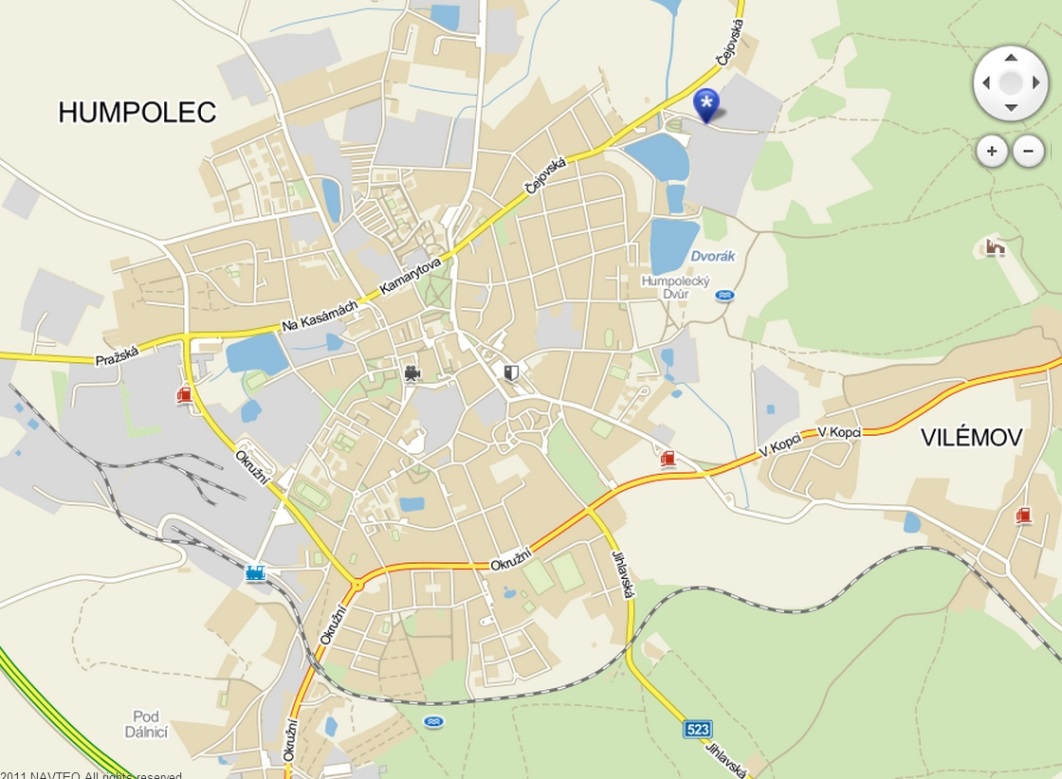      Závody končí na Orlovské myslivně v neděli, cca v 11:00. Z Lipnice nad Sázavou jede linkový autobus do Havlíčkova Brodu v 12:18.    Vzhledem ke špatné dopravní dostupnosti nabízíme možnost příjezdu na Orlovskou myslivnu již v pátek (po 18:00) a přespání ve vlastních stanech na místě, dopravu na start bychom zajistili (nutné hlásit předem), vše za režijní náklady.Náklady a služby     Startovné na závody bylo stanoveno na 150 Kč za osobu, tato částka je jednotná pro účastníky, doprovod i rozhodčí. Startovné se bude platit při registraci na startu, prosím připravte si adekvátní obnos.     Za tuto cenu je zajištěno stravování - sobotní oběd na trati, večeře a nedělní snídaně a ubytování z pátka na sobotu. Účastníci budou spát ve stanovém městečku, doprovody a rozhodčí na myslivně. Na myslivně je k dispozici základní sociální zařízení.Poznámky   Během jedné z disciplín budou soutěžící používat GPS navigaci. Budeme používat přístroje GARMIN DAKOTA 20, manuál je dostupný na http://www.davidmikolas.cz/seminar/manual-dakota.pdf